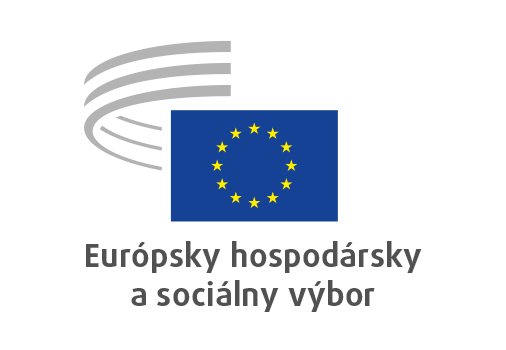 Brusel 25. júna 2021Obsah:1.	Hospodárska a menová únia, hospodárska a sociálna súdržnosť	32.	ZAMESTNANOSŤ, SOCIÁLNE VECI A OBČIANSTVO	43.	DOPRAVA, ENERGETIKA, INFRAŠTRUKTÚRA A INFORMAČNÁ SPOLOČNOSŤ	124.	JEDNOTNÝ TRH, VÝROBA A SPOTREBA	135.	POĽNOHOSPODÁRSTVO, ROZVOJ VIDIEKA A ŽIVOTNÉ PROSTREDIE	17Hospodárska a menová únia, hospodárska a sociálna súdržnosťEurópsky hospodársky a finančný systém: podpora otvorenosti, sily a odolnostiSpravodajca:	Tomasz Andrzej WRÓBLEWSKI (skupina Zamestnávatelia – PL)Ref.:			COM(2021) 32 finalEESC-2021-00692-00-00-ACHlavné body:EHSV:víta oznámenie a nazdáva sa, že keďže postpandemická transformácia spôsobuje výrazný posun v globálnej rovnováhe hospodárskej sily, EÚ by mala urýchlene konať, aby zvýšila odolnosť svojho hospodárstva,súhlasí s názorom, že by sa mala posilniť medzinárodná úloha eura ako mimoriadne dôležitého nástroja na zlepšenie postavenia Európy vo svete,vyzýva na stanovenie ambicióznych hospodárskych cieľov s cieľom posilniť jednotnú menu, najmä vzhľadom na rýchlosť zmien vo svetovom hospodárstve a súčasné postavenie EÚ z hľadiska inovácií, konkurencieschopnosti a ústretového regulačného prostredia,žiada, aby sa kládol silnejší dôraz na dôvody oslabovania medzinárodnej úlohy eura a na dokončenie hospodárskej a menovej únie,odporúča, aby sa väčšia pozornosť venovala rastúcemu postaveniu Číny,vyzýva na dobudovanie bankovej únie a únie kapitálových trhov, ktoré je nevyhnutné na zvýšenie odolnosti EÚ,súhlasí so všetkými opatreniami navrhnutými Komisiou a odporúča zaviesť opatrenia, ktoré pomôžu dokončiť štrukturálne zmeny na úrovni EÚ aj na vnútroštátnej úrovni, napríklad revidovať rámec správy hospodárskych záležitostí s cieľom dosiahnuť, aby bol viac zameraný na prosperitu a priaznivejší pre investície,vyzýva, aby sa kládol väčší dôraz na preskúmanie právnych predpisov, pokiaľ ide o ich vplyv na konkurencieschopnosť európskych spoločností. Úloha univerzít a výskumných inštitúcií z hľadiska rozvoja inovácií by mala získať väčšie uznanie,podporuje návrh na vytvorenie digitálneho eura a pokračovanie v emisiách zelených dlhopisov denominovaných v eurách,súhlasí s tým, že rozvoj infraštruktúry finančného trhu zabráni spoliehaniu sa na poskytovanie kritických služieb (vrátane poskytovateľov dátových služieb) z jurisdikcií tretích krajín a pomôže zvýšiť odolnosť EÚ,navrhuje, aby sa zvážili spôsoby, ako sa vyrovnať s rastúcou závislosťou EÚ od poskytovateľov finančných a nefinančných údajov z krajín mimo EÚ,podporuje vývoj nástrojov na potláčanie účinkov nezákonného extrateritoriálneho uplatňovania jednostranných opatrení treťou krajinou na hospodárske subjekty z EÚ.Kontakt: 	Krisztina Perlaky-Tóth(tel.: +32 2 546 97 40 – e-mail: krisztina.perlakytoth@eesc.europa.eu)ZAMESTNANOSŤ, SOCIÁLNE VECI A OBČIANSTVONová stratégia vykonávania Charty základných právSpravodajca:		Cristian PÎRVULESCU (skupina Rozmanitá Európa – RO)Pomocný spravodajca: 	Christian BÄUMLER (skupina Pracovníci – DE)Ref.:				COM(2020) 711 final		EESC-2021-00717-00-00-ACHlavné body:EHSV:oceňuje novú stratégiu a jej komplementárnosť s akčným plánom pre európsku demokraciu a prvou správou o právnom štáte a navrhuje, aby sa do procesu komplexného plánovania začlenil akčný plán EÚ proti rasizmu, ako aj stratégia EÚ pre osoby so zdravotným postihnutím a LGBTIQ osoby,naliehavo žiada vytvoriť komplexnú európsku stratégiu občianskej spoločnosti na posilnenie kapacít organizácií občianskej spoločnosti a obhajcov ľudských práv prostredníctvom odbornej prípravy, organizačnej a finančnej podpory a ochrany pred útokmi a očierňujúcimi kampaňami. Mal by sa vytvoriť mechanizmus na identifikáciu a hlásenie útokov a obťažovania. Výbor je pripravený pomôcť s vytvorením takejto stratégie a mechanizmu;zdôrazňuje, že Charta základných práv zahŕňa aj sociálne práva. Sociálny dialóg by sa mal posilniť a opätovne zamerať na základné práva zakotvené v charte. Opakovane žiada, aby sa kládol väčší dôraz na hlavu III – Rovnosť a IV – Solidarita, keďže majú rozhodujúci význam pre demokratickú Úniu založenú na hodnotách,poukazuje na význam hospodárskych práv zakotvených v charte, ako je sloboda podnikania, vlastnícke právo a práva súvisiace so zásadami právneho štátu, a pripomína, že absencia právneho štátu pravdepodobne negatívne ovplyvní vzájomnú dôveru, ktorá je základom vnútorného trhu, a teda aj hospodárskeho rastu v EÚ,žiada Komisiu, aby zamerala správu za rok 2022 na vplyv pandémie na základné práva, najmä na tie, ktoré sa týkajú sociálno-ekonomického blahobytu, a preto jasne zdôrazňuje, že sociálne práva sú základnými právami. Osobitná pozornosť by sa mala venovať právam, dôstojnosti a dobrým životným podmienkam detí, starších osôb a osôb zo zdravotným postihnutím, ktoré boli izolované v opatrovateľských zariadeniach;naliehavo žiada Komisiu, aby pozorne monitorovala, či sa finančné prostriedky EÚ využívajú v súlade s chartou, a navrhuje, aby fondy, na ktoré sa vzťahuje všeobecné nariadenie, sledovali monitorovacie výbory, ktoré zahŕňajú nezávislé organizácie občianskej spoločnosti a národné inštitúcie pre ľudské práva,nabáda členské štáty a Komisiu, aby spustili programy financovania pre občiansku spoločnosť a komunitné skupiny obhajujúce ľudské práva. Pri navrhovaní týchto programov by sa mala chrániť autonómia a nezávislosť financovaných subjektov.navrhuje, aby členské štáty zriadili národné fóra pre základné práva, ktoré by umožňovali spoluprácu medzi národnými inštitúciami pre ľudské práva, subjektmi pre rovnaké zaobchádzanie, ombudsmani, kontaktnými miestami pre chartu a ďalšími verejnými orgánmi, ako aj organizáciami občianskej spoločnosti a obhajcami ľudských práv,navrhuje, aby Komisia vytvorila osobitný program pomoci zameraný na zlepšenie kapacít NHRI, umožnila lepšie využiť poznatky FRA a v rámci svojej Konferencie o budúcnosti Európy organizovala činnosti spojené s chartou a priblížila problematiku základných práv občanom a zaradila ju do verejnej agendy.Kontakt: 	June Bedaton(Tel.: 00 32 2 546 81 34 – e-mail: june.bedaton@eesc.europa.eu)Akčný plán pre európsku demokraciuSpravodajca:		Carlos Manuel TRINDADE (skupina Pracovníci – PT)Pomocný spravodajca: 	Andris GOBIŅŠ (skupina Rozmanitá Európa – LV)Ref.:				COM(2020) 790 final		EESC-2021-01173-00-00-ACHlavné body:Európska komisia predložila v decembri 2020 akčný plán pre európsku demokraciu, v ktorom sa stanovujú opatrenia v troch oblastiach: slobodné a spravodlivé voľby, sloboda médií a dezinformácie.EHSV:víta akčný plán pre európsku demokraciu, ktorý považuje za pozitívny a potrebný a zoširoka podporuje opatrenia, ktoré sú v ňom navrhnuté,je znepokojený skutočnosťou, že v niektorých členských štátoch dochádza k pokusom využiť náročnú situáciu vyvolanú pandémiou COVID-19 na oslabenie právneho štátu,odporúča Komisii, aby v rámci akčného plánu pre európsku demokraciu vytvorila osobitný pilier pre zapojenie občianskej spoločnosti a sociálnych partnerov a pre podporu pracovnej demokracie. V 6. časti stanoviska sa navrhuje model takéhoto piliera s názvom „Podpora aktívnej a demokratickej účasti po voľbách“,sa nazdáva, že podpora demokracie by mala zahŕňať aj podporu demokratickej účasti na úrovni EÚ, národnej, regionálnej a miestnej úrovni, zapojenie občianskej spoločnosti a demokracie vo všetkých jej podobách a oblastiach vrátane demokracie v oblasti práce a ďalších,ľutuje, že tento akčný plán nedostatočne integruje významnú úlohusociálnej zmluvy, sociálneho dialógu a kolektívneho vyjednávania pri zmenšovaní rozdielov a povzbudzovaní Európanov, aby si osvojili demokratické ideály,sa domnieva, že by sa mal klásť väčší dôraz na občiansky dialóg a opakuje svoju výzvu každoročne usporiadať fórum občianskej spoločnosti o základných právach a právnom štáte (SOC/627),je presvedčený, že akčný plán pre európsku demokraciu by mal zahŕňať rozsiahlu iniciatívu na podporu vzdelávania v oblasti demokracie a základných práv, najmä pokiaľ ide o mladých ľudí,vyzýva na rýchlu implementáciu smernice o audiovizuálnych mediálnych službách, aktu o digitálnych službách a aktu o digitálnych trhoch,vyzýva európske inštitúcie, aby čo najskôr prijali predpisy týkajúce sa bezpečnosti a pracovných podmienok novinárov vrátane riešenia strategických žalôb proti verejnej účasti.Kontakt: 	Jean-Marie Rogue(Tel.: +32 2 546 8909, e-mail: jeanmarie.rogue@eesc.europa.eu)Posilnenie mandátu EuropoluSpravodajca:	Philip VON BROCKDORFF (skupina Pracovníci – MT)Ref.:			COM(2020) 796 final – 2020/0349 (COD)EESC-2021-01154-00-00-ACHlavné body:EHSV:víta návrh Komisie na posilnenie mandátu Europolu s cieľom zlepšiť záruky v oblasti ochrany údajov a výskumné kapacity. Vďaka tomu sa bude môcť zintenzívniť boj proti organizovanej trestnej činnosti a terorizmu a posilniť operačná policajná spolupráca v členských štátoch EÚ na ochranu našich občanov,zastáva názor, že súkromní poskytovatelia by mali mať kontaktné miesto na úrovni EÚ, kde by mohli hlásiť informácie, ktoré by mohli byť relevantné pre vyšetrovanie trestných činov,oceňuje, že návrh má pomôcť orgánom zodpovedným za predchádzanie trestnej činnosti hľadať inovatívne riešenia na boj proti medzinárodnej trestnej činnosti a držať krok s vývojom a že umožní rozvíjať kompetencie a výskumné kapacity Europolu a vnútroštátnych orgánov presadzovania práva,zdôrazňuje, že pri posilňovaní kapacity Europolu by sa mal klásť prioritný dôraz na cezhraničné vyšetrovania, najmä v prípadoch závažných útokov na oznamovateľov a investigatívnych novinárov´,sa domnieva, že harmonizované a aktualizované právne predpisy môžu umožniť účinnejšie preskúmať otázky týkajúce sa ochrany údajov a zároveň dosiahnuť rovnováhu medzi bezpečnostnými požiadavkami jednotlivých členských štátov a EÚ,víta vytvorenie novej kategórie zápisov na podporu Schengenského informačného systému,zastáva názor, že navrhované zvýšenie rozpočtu Europolu je pozitívnym krokom v záujme lepšej ochrany občanov EÚ, ako aj v záujme posilnenia spolupráce medzi Europolom a vnútroštátnymi orgánmi presadzovania práva. Toto zvýšenie by sa však malo odraziť aj v počte operačných pracovníkov Europolu a lepšej organizačnej efektívnosti,sa domnieva, že týmito návrhmi sa rozširuje úloha Europolu pri reagovaní na vývoj situácie. Kladie si však otázku, či nenastal čas umožniť Europolu konať z vlastnej iniciatívy, keďže jeho práca sa bude stále do veľkej miery opierať o činnosti a opatrenia členských štátov a o údaje zhromaždené vnútroštátnymi orgánmi presadzovania práva,sa nazdáva, že keďže organizovaná trestná činnosť je čoraz sofistikovanejšia a zločinecké siete majú čoraz viac nadnárodný charakter, bude možno potrebné urobiť v budúcnosti viac krokov na rozšírenie mandátu a rozsahu pôsobnosti Europolu,odporúča, aby sa v istom momente uskutočnilo nezávislé preskúmanie úlohy a právomocí Europolu, pričom by sa mali zohľadniť názory občianskej spoločnosti a ďalších príslušných zainteresovaných strán.Kontakt: 	Triin Aasmaa(Tel.: +32 2 546 95 24, e-mail: triin.aasmaa@eesc.europa.eu)Hodnotenie smernice o boji proti terorizmuSpravodajca:	Wautier ROBYNS (skupina Zamestnávatelia – BE)Ref.:	informačná správaEESC-2021-1156-00-00-RIHlavné body:EHSV:na základe hodnotenia smernice 2017/541 dospel k záveru, že organizácie občianskej spoločnosti a verejné orgány, s ktorými sa viedli konzultácie, vo všeobecnosti uznávajú jej relevantnosť a užitočnosť, 	 a vyzýva Komisiu, aby pokračovala v stratégii a ďalej ju zdokonaľovala,vyzýva Komisiu, aby čo najviac predvídala pôsobenie nových hnutí, ktoré by mohli využívať teroristické metódy a nové techniky, a je riziko, že ich použijú na páchanie teroristických činov,podporuje ochotu venovať čas a zdroje potrebné na zabezpečenie kvalitnej odbornej prípravy pracovníkov a dobrovoľníkov pracujúcich v prvej línii v oblasti prevencie a intervencie v miestach, kde došlo k teroristickým činom, pomoci obetiam a monitorovania osôb, ktoré sa zapojili do teroristických hnutí, vrátane praktických cvičení na týchto kurzoch odbornej prípravy a podpory ich úlohy,pripomína, že zatiaľ čo združenia obetí rozvíjajú európske siete spolupráce, osud zahraničných obetí je skutočným problémom vzhľadom na veľké rozdiely medzi systémami starostlivosti a právnymi postupmi v EÚ, najmä pokiaľ ide o prístup k potrebným informáciám v ich jazyku,upozorňuje na potrebu zabezpečiť osobitné uznanie obetí terorizmu, rýchlo zasiahnuť s cieľom uspokojiť ich bezprostredné potreby v oblasti informovanosti a základných zdrojov, primerane riešiť psychickú traumu a ich možné zdravotné postihnutie a zabezpečiť právne a správne postupy, ktoré budú rešpektovať ich konkrétnu situáciu,navrhuje, aby Komisia a členské štáty pravidelne organizovali formálne stretnutia organizácií, podnikov a združení zapojených do boja proti terorizmu, ktoré im pomôžu oboznámiť sa s ich úlohou v boji proti terorizmu a dosiahnuť konsenzus o celkovej stratégii.Kontakt: 	Cinzia Sechi(Tel.: 00 32 2 546 97 88 – e-mail: cinzia.sechi@eesc.europa.eu)Program boja proti terorizmu pre EÚSpravodajca:	Ákos TOPOLÁNSZKY (skupina Rozmanitá Európa – HU)Ref.: 	COM(2020) 605 finalCOM(2020) 795 finalEESC-2021-00879-00-00-ACHlavné body:EHSV:víta a podporuje strategický program na ochranu bezpečnosti občanov EÚ pred rizikami terorizmu ako súčasť stratégie EÚ pre bezpečnostnú úniu a súhlasí s tým, že v tejto oblasti je potrebná ambiciózna a silná protiteroristická politika. Realizácia tohto cieľa sa musí dosiahnuť uznaním a úplným rešpektovaním právnych základov medzinárodného práva a práva Európskej únie,sa domnieva, že nový program je dôležitý a prichádza vo vhodnom čase a v zásade súhlasí s jeho rámcom a dôrazom kladeným na koncepciu odolnosti. Vyzdvihuje sa v ňom význam využívania moderných technologických nástrojov, ale zároveň sa v ňom zdôrazňujú obmedzené záruky ich využívania z hľadiska právneho štátu a základných práv,poukazuje na to, že podľa jeho názoru program poskytuje ucelený rámec činnosti predovšetkým pre inštitúcie a orgány plniace špecifické úlohy, ktoré majú mimoriadny význam, pokiaľ ide o predchádzanie hrozbe terorizmu a boj proti nemu, no zástupcovia miestnych spoločenstiev, organizácií zastupujúcich obete, organizácií občianskej spoločnosti a odborových zväzov, náboženských komunít, akademickej obce a súkromných partnerov nie sú v skúmanom dokumente dostatočne zapojení do riešenia problémov a ich predchádzania. Z hľadiska bezpečnosti považuje využívanie spoločných opatrení, programov zameraných na znižovanie rizík a procesov zmierenia za veľmi dobrú investíciu,sa domnieva, že je potrebné v prvom rade predchádzať rizikám a napätiam a odstraňovať ich, a nie dodatočne riešiť ich nežiaduce dôsledky, a to s osobitne vysokými sociálnymi nákladmi. Zdôrazňuje význam výskumu a hodnotenia s cieľom zabrániť zavedeniu nástrojov, ktoré by mohli neopodstatnene ohroziť uplatňovanie základných práv,sa domnieva, že je dôležitá súčinnosť členských štátov, pokiaľ ide o udržateľné vykonávanie programu,je presvedčený, že boj proti terorizmu sa musí vykonávať vždy účinne, no bez toho, aby sa oslabili európske hodnoty a demokratické občianske práva, keďže akýmkoľvek podstatným obmedzením by sa v skutočnosti podporilo to, aby teroristi dosiahli svoje ciele,zastáva názor, že je potrebný nepretržitý dialóg s náboženskými vodcami, keďže náboženstvá môžu urobiť veľa pre zmierňovanie určitých foriem radikalizácie a hrozieb a pre znižovanie napätia v komunitách spôsobeného terorizmom,zdôrazňuje, že právo EÚ zakazuje všeobecné a nediferencované uchovávanie údajov, ktoré možno povoliť len pod podmienkou prísnych záruk a na základe presne vymedzených pravidiel, pričom systém si vyžaduje trvalú kontrolu.Kontakt: 	Cinzia Sechi(tel.: 00 32 2 546 97 9788 – e-mail: cinzia.sechi@eesc.europa.eu)Záväzné opatrenia na zabezpečenie transparentnosti odmeňovaniaSpravodajca:	Pekka RISTELÄ (skupina Pracovníci – FI)Ref.:	COM(2021) 93 final – 2021/0050 (COD)EESC-2021-01493-00-00-ACHlavné body:EHSV:víta návrh Komisie na záväzné opatrenia týkajúce sa otázky transparentnosti v odmeňovaní, domnieva sa však, že návrh by sa mal v rôznych oblastiach posilniť, napríklad pokiaľ ide o kritériá používané pri určovaní hodnoty práce, pokrytie niektorých kľúčových povinností v oblasti transparentnosti a úlohu sociálnych partnerov a kolektívneho vyjednávania pri vykonávaní zásady rovnakej odmeny,sa domnieva, že objektívne kritériá, ktoré sa majú používať pri určovaní hodnoty práce rodovo neutrálnym spôsobom, by sa mali vypracovať za účasti sociálnych partnerov alebo z ich strany. Takéto kritériá by mali zahŕňať zručnosti a charakteristiky práce, ktorú zvyčajne vykonávajú ženy, napríklad zručnosti zamerané na ľudí,nepovažuje kompletnú výnimku pre všetkých zamestnávateľov s menej ako 250 zamestnancami za oprávnenú, domnieva sa však, že osobitné pravidlá pre MSP by mohli byť vhodné,sa domnieva, že treba prijať opatrenia na podporu kolektívneho vyjednávania o rovnakej odmene a ďalšie opatrenia zamerané na odstránenie rozdielov v odmeňovaní žien a mužov bez toho, aby bola dotknutá autonómia sociálnych partnerov,zdôrazňuje, že opatrenia obsiahnuté v návrhu sú len niektoré z krokov potrebných na riešenie štrukturálnych problémov, ktoré sú základom rozdielov v odmeňovaní žien a mužov. Na zabezpečenie rovnakej odmeny v praxi bude potrebný holistický prístup.Kontakt: 	Annemarie Wiersma(Tel.: 00 32 2 546 93 76 – e-mail: annemarie.wiersma@eesc.europa.eu)Európsky plán na boj proti rakovineSpravodajkyňa:			Małgorzata BOGUSZ (skupina Rozmanitá Európa – PL)Pomocná spravodajkyňa: Milena ANGELOVA (skupina Zamestnávatelia – BG)Ref.:		COM(2021) 44 final	EESC-2021-00995-00-00-ACHlavné body:EHSV víta európsky plán na boj proti rakovine ako medzník v boji proti rakovine a vyzýva na prijatie konkrétneho plánu jeho vykonávania sprevádzaného ukazovateľmi výkonnosti, uskutočniteľnými harmonogramami a úzkym zapojením sociálnych partnerov a organizácií občianskej spoločnosti.Európska únia (EÚ) a jej členské štáty musia zabezpečiť dostupnosť vysokokvalitnej a dostupnej zdravotníckej infraštruktúry, ako aj účinných podporných systémov pre telesnú a duševnú pohodu pacientov.Je naliehavo nevyhnutné riešiť negatívne dôsledky, ktoré spôsobila pandémia COVID-19 v prístupe k zdravotníckym službám a uznať podpornú úlohu sociálnych partnerov a organizácií občianskej spoločnosti v tejto oblasti.V záujme včasného odhaľovania rakoviny EHSV schvaľuje skríningové iniciatívy a projekty na prevenciu rakoviny a nabáda k používaniu nových technológií využívanie metód dátovej analýzy. Výskum a inovácie by sa mali podporovať primeraným financovaním na vnútroštátnej úrovni aj na úrovni EÚ.Plán musí reagovať na demografickú situáciu v EÚ a venovať pozornosť udržaniu dobrého zdravotného stavu až do staroby, ale tiež onkologickým ochoreniam detí, ktoré si vyžadujú osobitné opatrenia.V záujme zníženia nerovností medzi štátmi a regiónmi a sociálnych nerovností v boji proti rakovine a poskytnutia riešení na vysokej úrovni pre všetkých je zásadné, aby EÚ do vykonávania plánu zapojila všetky členské štáty a podnecovala spoluprácu medzi nimi, ako aj aby sa pre onkologických pacientov zlepšili možnosti využívania liečby v iných členských štátoch, a zaručila dostupnosť liekov, zdravotníckeho vybavenia a iných medicínskych produktov poskytovaných dobre fungujúcim jednotným trhom.Takisto je potrebná medzinárodná spolupráca a vysokokvalitné vzdelávanie v odboroch súvisiacich s rakovinou vrátane spolupráce medzi členskými štátmi v rámci vzdelávacích programov a programov na podporu zručností s podporou EÚ a vykonávaných aj prostredníctvom spoločných aktivít sociálnych partnerov.V snahe prispieť k účinnej prevencii rakoviny z povolania EHSV vyzýva na posilnenie výskumu vystavenia karcinogénom, mutagénom a endokrinným disruptorom pri práci a príčin rakoviny z povolania, najmä medzi ženami.EHSV poukazuje na význam obmedzenia fajčenia tabaku a podporuje ďalší výskum metód testovania obsahu emisií dymu.Podniky zohrávajú ústrednú úlohu pri vývoji riešení na prevenciu, skríning, diagnostiku a liečbu rakoviny. Na podporu pozitívnej praxe musí EÚ poskytnúť priaznivé podmienky pre inováciu, investície a podnikanie.EHSV sa domnieva, že pre úspech plánu je mimoriadne dôležité, aby bol pre európskych občanov pochopiteľný a dôveryhodný. Na tento účel by sa mali rozvíjať celoeurópske kampane na zvýšenie informovanosti a prehĺbenie vedomostí o životnom štýle zdravia, úlohe čistého vzduchu a vody, ako aj o rakovine na pracoviskách.Kontakt: 	Triin Aasmaa(tel.: 00 32 2 546 95 24 – e-mail: Triin.Aasmaa@eesc.europa.eu)DOPRAVA, ENERGETIKA, INFRAŠTRUKTÚRA A INFORMAČNÁ SPOLOČNOSŤ•	Hodnotenie bielej knihy o doprave z roku 2011Spravodajca:			Pierre Jean COULON (skupina Pracovníci – FR)Pomocná spravodajkyňa:	Lidija PAVIĆ-ROGOŠIĆ (skupina Rozmanitá Európa – HR)Ref.:					SWD(2020) 410 final			EESC-2021-00412-00-00-ACHlavné body:EHSV:by si želal dostávať pravidelné správy o pokroku vykonávania stratégií Komisie a mať možnosť predkladať svoje príspevky týkajúce sa dopravy. Okrem toho odporúča, aby sa v budúcich strategických dokumentoch už od začiatku vypracoval jasný plán monitorovania,vyjadruje želanie, aby mali tieto hodnotenia podobu pravidelných a tematických správ o pokroku, podľa období umožňujúcich reálne posúdenie pokroku, oneskorení a ich príčin a podľa potreby prípadných nápravných opatrení. Je dôležité včas posúdiť, čo sa dosiahlo, čo nie a prečo a podľa toho konať,podporuje ekologizáciu dopravy, ale zdôrazňuje, že energetická transformácia musí byť spravodlivá a bez popierania jej cieľov musí priniesť schodné a realistické alternatívy, ktoré budú zohľadňovať osobitné hospodárske a sociálne danosti území a potreby všetkých častí Európy vrátane vidieckych oblastí. Ako už uviedol vo svojom stanovisku z roku 2012, chcel by podporovať otvorenú, nepretržitú a transparentnú výmenu názorov na vykonávanie bielej knihy medzi občianskou spoločnosťou, Komisiou a inými relevantnými aktérmi, akými sú orgány členských štátov na rôznych úrovniach. Týmto spôsobom sa zlepší prijatie a porozumenie občianskou spoločnosťou, ako aj spätná väzba užitočná pre tvorcov politiky a osoby zodpovedné za vykonávanie,opakuje svoje vyhlásenie zo stanoviska z roku 2011 na tému Sociálne aspekty dopravnej politiky EÚ. Vyzýva Európsku komisiu, aby zaviedla opatrenia potrebné v záujme zosúladenia sociálnych noriem v doprave v rámci EÚ a zohľadnila pri tom, že aj v tejto oblasti sú potrebné rovnaké medzinárodné podmienky.Kontakt: 	Antonio RIBEIRO PEREIRA(tel.: +32 2 546 9363 – e-mail: Antonio.RibeiroPereira@eesc.europa.eu)JEDNOTNÝ TRH, VÝROBA A SPOTREBAZavedenie obehového verejného obstarávaniaSpravodajca:		Ferdinand WYCKMANS (skupina Pracovníci – BE)Pomocný spravodajca: 	Gonçalo LOBO XAVIER (skupina Zamestnávatelia – PT)Ref.:				stanovisko z vlastnej iniciatívy		EESC-2021-00087-00-00-ACHlavné body:EHSV:sa domnieva, že transparentný, digitálny a konkurencieschopný nástroj obehového verejného obstarávania spolu so zeleným verejným obstarávaním vymedzeným v právnych predpisoch EÚ patria do politík zameraných na podporu rozvoja jednotného trhu,zdôrazňuje, že riadenie verejného obstarávania je ústredným a rozhodujúcim činiteľom zvyšovania investícií do odvetvia životného prostredia, klimatických cieľov a investičného plánu pre udržateľnú Európu,konštatuje, že verejné obstarávanie, ktoré zahŕňa minimálne povinné kritériá zeleného verejného obstarávania, patrí do rámca politík obehového hospodárstva vymedzeného v akčnom pláne pre obehové hospodárstvo,žiada prijatie ďalších opatrení na zvýšenie počtu povinných dohôd, keďže mnohé z nových pravidiel v súčasnosti stále vyplývajú z dobrovoľnej úpravy,poznamenáva, že zavedenie minimálnych povinných kritérií zeleného verejného obstarávania môže viesť k vytvoreniu základne udržateľného a obehového verejného obstarávania v celej Európe,víta normalizované nástroje na meranie nákladov na životný cyklus s bezplatným prístupom, ktorý už vyvinula Európska komisia,sa domnieva, že kvalita zamestnania, ktorá je jednou zo zásad Európskeho piliera sociálnych práv, sa musí odraziť v povinnosti zadávať verejné zákazky spoločnostiam, ktoré zamestnávajú pracovníkov prostredníctvom kolektívnych zmlúv alebo poskytujú kvalitné pracovné miesta na základe vnútroštátnych zákonov alebo predpisov odvodených z vnútroštátnych dohôd sociálnych partnerov. Tým sa zabráni sociálnemu dumpingu a zabezpečí spravodlivá hospodárska súťaž.Kontakt: 	Janine Borg(Tel.: +32 2 546 88 79, e-mail: janine.borg@eesc.europa.eu)Bez sociálnej dohody žiadna zelená dohodaSpravodajca:	Norbert KLUGE (skupina Pracovníci – DE)Ref.:			stanovisko z vlastnej iniciatívyEESC-2020-01591-00-00-ACHlavné body:EHSV:sa domnieva,. že bez začlenenia „sociálnej dohody“ nebude žiadna „zelená dohoda“,zastáva názor, že na toto systematické uznávanie workers' voice (hlasu pracovníkov) pri prijímaní rozhodnutí spoločnosti o reštrukturalizácii a inovácii vo svete práce by sa malo prihliadať aj pri reforme európskeho semestra a v národných plánoch obnovy a odolnosti. V rámci obchodnej politiky EÚ by sa tento aspekt mohol lepšie využiť pri navrhovaní spoločnej obchodnej politiky,domnieva sa, že na všetkých úrovniach by sa mala otvoriť politická diskusia o tom, ako vytvoriť nový rámec EÚ pre zapojenie zainteresovaných strán. Európsky parlament a nadchádzajúce predsedníctva Rady EÚ musia zohrávať vedúcu úlohu v tejto diskusii o tom, ako možno politicky formovať interakciu všetkých záujmových skupín, a to v konečnom dôsledku aj v lepšom právnom rámci so zainteresovanými stranami EÚ ako jeden z hlavných predpokladov odolných, hospodársky úspešných, dlhodobo udržateľných – a zároveň spoločensky zodpovedných – spoločností šetrných ku klíme,domnieva sa, že Európska komisia a Európsky parlament by mali pokračovať v diskusii o rámcovej smernici EÚ o minimálnych štandardoch pre informovanie pracovníkov a porady s nimi a ich účasť v riadiacich orgánoch v prípadoch, keď spoločnosti uplatňujú právo obchodných spoločností EÚ,sa domnieva, že v diskusii smerom k lepšiemu rámcu EÚ pre dobrú správu a riadenie spoločnosti by sa mal klásť dôraz na prepojenie s aktívnymi politikami trhu práce a ich regionálnym dosahom, účinné verejné služby zamestnanosti, systémy sociálneho zabezpečenia prispôsobené meniacim sa štruktúram trhov práce a na zavedenie vhodných záchranných sietí z hľadiska minimálneho príjmu a sociálnych služieb pre najzraniteľnejšie skupiny.Kontakt: 	Marie-Laurence Drillon(tel.: 00 32 2 546 83 20, e-mail: marie-laurence.drillon@eesc.europa.eu)Spoločné podniky/Horizont EurópaHlavný spravodajca:	Anastasis YIAPANIS (skupina Rozmanitá Európa – CY)Ref.:				COM(2021) 87 final – 2021/0048 (NLE)EESC-2021-01861-00-00-ACHlavné body:EHSV:vyzýva na trvalý dialóg s občianskou spoločnosťou v rámci existujúcich poradných skupín spoločného podniku a začlenenie príslušných sociálnych partnerov a organizácií občianskej spoločnosti do skupín zainteresovaných strán spoločných podnikov,je znepokojený obmedzeným počtom organizácií, ktoré sú súkromnými zakladateľmi viacerých podnikov a vyzýva na otvorenosť a transparentnosť pri výbere pridružených členov,podporuje vyčlenenie časti rozpočtu spoločných podnikov na činnosti MSP,požaduje presné vysvetlenie postupu na vypracovanie pracovného programu pre každý spoločný podnik.Kontakt:	Marie-Laurence Drillon(tel.: 00 32 2 546 83 20, e-mail: marie-laurence.drillon@eesc.europa.eu)Európske partnerstvo/metrológiaSpravodajca:	Philip VON BROCKDORFF (skupina Pracovníci – MT)Ref.:			COM(2021) 89 final – 2021/0049 (COD)EESC-2021-01796-00-00-ACHlavné body:EHSV:považuje návrh za dôležitý krok na ceste k európskemu hospodárstvu, ktorého cieľom je mať poprednú pozíciu v priemysle, technológiách a digitalizácii,sa nazdáva, že európske metrologické siete s intenzívnym zameraním na zainteresované strany a ich potreby budú účinnejšie prispievať k výskumnému a inovačnému programu európskeho partnerstva v oblasti metrológie,sa domnieva, že je dôležité zapojiť zainteresované strany v rámci hodnotového reťazca v oblasti metrológie s cieľom maximalizovať využívanie nových technológií a prispieť k riešeniu hlavných spoločenských výziev,zdôrazňuje význam metrológie ako neoddeliteľnej súčasti inovácie potrebnej na podporu obnovy hospodárstva v celej EÚ,uznáva úlohu, ktorú by vylepšené a harmonizované merania a normy mohli zohrávať v efektívnom fungovaní jednotného trhu,je presvedčený, že presné normy merania musia byť prístupné a zrozumiteľné pre všetky zainteresované strany, najmä pre malé podniky a spotrebiteľov.Kontakt:	Janine Borg(Tel.: +32 2 546 88 79, e-mail: janine.borg@eesc.europa.eu)Emisie necestných pojazdných strojov/vplyvy pandémie COVID-19Hlavný spravodajca:	Christophe LEFÈVRE (skupina Pracovníci – FR)Ref.:				COM(2021) 254 final – 2021/0129 (COD)EESC-2021-02817-00-00-ACHlavné body:EHSV víta nový návrh nariadenia, ktorý považuje za vhodnú a primeranú reakciu na ekonomické dôsledky krízy COVID-19.Kontakt:	Luís Lobo(tel.: +32 2 546 97 17, e-mail: luis.lobo@eesc.europa.eu)POĽNOHOSPODÁRSTVO, ROZVOJ VIDIEKA A ŽIVOTNÉ PROSTREDIEStanovenie riadiacich, ochranných a kontrolných opatrení platných v oblasti pôsobnosti Komisie pre tuniaky z Indického oceánu (IOTC)Ref.:				kategória CCOM(2021) 113 final – 2021/0058 (COD)EESC-2021-02818-00-00-ACKeďže výbor usúdil, že návrh je uspokojivý, rozhodol zaujať k predmetnému textu kladné stanovisko.Kontroly zvierat a produktov živočíšneho pôvodu vyvážaných z tretích krajín do ÚnieRef.:				kategória CCOM(2021) 108 final – 2021/0055 (COD)EESC-2021-02654-00-00-ACKeďže výbor usúdil, že návrh je uspokojivý, rozhodol zaujať k predmetnému textu kladné stanovisko.Stanovenie ochranných a riadiacich opatrení v oblasti Dohovoru o rybolove v západnom a strednom Tichom oceáneRef.:				kategória CCOM(2021) 198 final – 2021/0103 (COD)EESC-2021-02656-00-00-ACKeďže výbor usúdil, že návrh je uspokojivý, rozhodol zaujať k predmetnému textu kladné stanovisko.561. PLENÁRNE ZASADNUTIE
 
9. A 10. JÚNA 2021
 
PREHĽAD PRIJATÝCH STANOVÍSKTento dokument je dostupný vo všetkých úradných jazykoch EÚ na webovom sídle EHSV:https://www.eesc.europa.eu/sk/our-work/opinions-information-reports/plenary-session-summariesUvedené stanoviská možno nájsť on-line cez vyhľadávač EHSV:https://dmsearch.eesc.europa.eu/search/opinion